Приложение 1к Образовательной программе МБДОУ детского сада № 37 на 2023-2026 годыМодель единого образовательного пространства муниципального бюджетного дошкольного образовательного учреждения детского сада № 37Дошкольное образовательное учреждение как система - сложное социопсихопедагогическое образование, состоящее из совокупности:а) системообразующих факторов представленых миссией, концепцией и программой развития, основной образовательной программой, основными адаптированными образовательными программами, адаптированными образовательными программами фиксирующими совокупность ведущих идей, цель и результат деятельности ДОУ;б) структурных компонентов обозначеных управляющей и управляемой системами, их составом (воспитатели, родители, дети), а также технологиями деятельности субъектов всех уровней управления по поводу реализации программного содержания в ДОУ;в) функциональных компонентов, которые  определяются назначением управленческих функций в деятельности ДОУ (аналитико-диагностической, мотивационно-стимулирующей, планово-прогностической, организационно-исполнительской, контрольно-оценочной, регулятивно-коррекционной) по формированию взаимосвязанной деятельности в системе «педагог - ребенок - родители» и соответствующих подсистемах;г) условий функционирования ДОУ определяющими существующие пространства его деятельности - медико-валеологической, социальной, психологической и педагогической средами, временными рамками и психофизиологическими особенностями и возможностями участников учебно-воспитательного процесса в ДОУ;д) возможностей участников образовательного процесса в ДОУ.Согласно п. 1 ст. 12 Федерального Закона от 29 декабря 2012 года №273-ФЗ «Об образовании в Российской Федерации»   «Содержание образования должно содействовать взаимопониманию и сотрудничеству между людьми, народами независимо от расовой, национальной, этнической, религиозной и социальной принадлежности, учитывать разнообразие мировоззренческих подходов, способствовать реализации права обучающихся на свободный выбор мнений и убеждений, обеспечивать развитие способностей каждого человека, формирование и развитие его личности в соответствии с принятыми в семье и обществе духовно-нравственными и социокультурными ценностями».Поэтому, создание единого образовательного пространства в МБДОУ детском саду № 37  является одним из важнейших условий повышения качества образования.  Конструирование концепции физически и психически здорового, всестороннего гармоничного развития ребенка формируется с учетом взаимодействия структур власти, общественности, социального партнерства детского сада и семьи посредством разработки эффективных программ и действенных планов.Цель: построение образовательного пространства  ДОУ, обеспечивающего условия для развития духовной личности, осознания ценности собственного здоровья, познания и самореализации потребностей (интеллектуальных, творческих, физических) в соответствии с ФГОС дошкольного образования.Задачи:   1. Обеспечить условия для формирования профессиональной культуры и  компетентности педагогов в организации  образовательной деятельности в соответствии  федеральным государственным образовательным стандартом дошкольного образования и профессиональным стандартом «Педагог»   2. Совершенствовать систему педагогической работы по социально-нравственному воспитанию, развитию физической культуры, интеллектуальных и творческих способностей у  детей в условиях реализации основной образовательной программы ДОУ.  3. Способствовать конструктивному взаимодействию детей, родителей, педагогов и общественности посредством информационно-коммуникативных технологий в рамках социального партнерства.  4. Оптимизировать организацию предметно-пространственной образовательной среды, обеспечивающей развивающее вариативное дошкольное образование  в условиях реализации федерального государственного образовательного стандарта.Участники единого образовательного пространства: администрация, педагоги, родители (лица их замещающие), дети. Основной структурной единицей в процессе развития ДОУ выступает взаимодействие участников процесса в системе «педагог - ребенок - родитель».Модель единого образовательного пространства МБДОУ детского сада № 37 строится на следующих принципах:- гуманизации;- демократизации;- диверсификации.Система реализации данных принципов представлена в таблице 1.Таблица 1. Открытость ДОУ как системы определяется на базе тех пространств развития, которые существуют в учреждении, а также динамики их изменений.Основным результатом функционирования ДОУ в рамках единого образовательного пространства будет успешное взаимодействие с социумом, осваивая который дошкольное образовательное учреждение само становится мощным средством социализации и развития личности. Всестороннее и гармоническое развитие личности ребенка может быть обеспечено комплексным воздействием на все стороны его активности. Комплексное воздействие основано на совокупности взаимосвязанных пространств развития субъектов воспитания внутри дошкольного учреждения.Логика развертывания процессов развития в каждом из пространств заключается в смене этапов и уровней развития: адаптация, интеграция, индивидуализация. Выделенные этапы, с одной стороны, фиксируют непрерывность и количественную трансформацию изменений, с другой стороны, определяют уровни, характеризующие качественные изменения того или иного пространства развития дошкольного учреждения.На этапе адаптации обеспечивается актуализация потенциала развития и саморазвития педагогов, родителей, детей, создаются условия для перевода их с позиции объекта в позицию субъекта собственной жизнедеятельности.Этап интеграции связан с обеспечением развития и саморазвития средствами взаимодействия в системе «педагог - ребенок - родитель» в форме сотворческой продуктивной деятельности и общения. Итогом этого этапа является перевод педагогов, родителей, детей с позиции субъекта в личностный контекст жизнеосуществления.Этап индивидуализации связан с анализом степени обособленности личности педагога, родителя, ребенка в соответствующем интегрированном сообществе и определением потенциала развития в процессе максимального раскрытия индивидуальной сущности субъектов.Логика развертывания социально-психолого-педагогического сопровождения индивидуального развития субъектов в ДОУИнтегрирование вышеперечисленных пространств позволяет разработать механизм комплексного социально-психолого-медико- педагогического сопровождения индивидуального пути развития каждого субъекта в логике:а) структурной организации социального заказа в области дошкольного образования. Если выделить аспекты социального заказа, формируемые на разных уровнях общественного развития и развития образовательной системы, мы получим федеральный, национально-региональный и внутриинституционный (ДОУ) компоненты, одновременно представляющие структурные элементы ФГОС дошкольного образования;б) смены этапов и уровней развертывания сущностных сил субъекта. Представление социального развития как смены определенных этапов социализации субъекта позволяет зафиксировать логику и направленность развития всех субъектов учебно-воспитательного процесса в ДОУ (адаптация, интеграция, индивидуализация);в) смены ведущих видов управления в ДОУ. Выделенные виды управления развиваются по линии «от простого к сложному» - от преобладания преимущественно внешних воздействий к внутренним, от ориентации на коллективное предписание к примату самопрограммирования и управления собственным развитием (традиционное управление, мотивационное программно-целевое управление, соуправление, рефлексивное управление, самоуправление);г) смены ведущих форм взаимосвязанной деятельности субъектов процесса развития ДОУ. Зафиксированная в таких понятиях, как «воздействие», «взаимодействие», «самовоздействие», траектория развития детей, родителей, педагогов в совместной деятельности предстает основным механизмом смены предложенных выше форм и видов управления.Ниже представлена схема-модель единого образовательного пространства МБДОУ детского сада № 37 созданная с учетом всех вышеперечисленных принципов и подходов.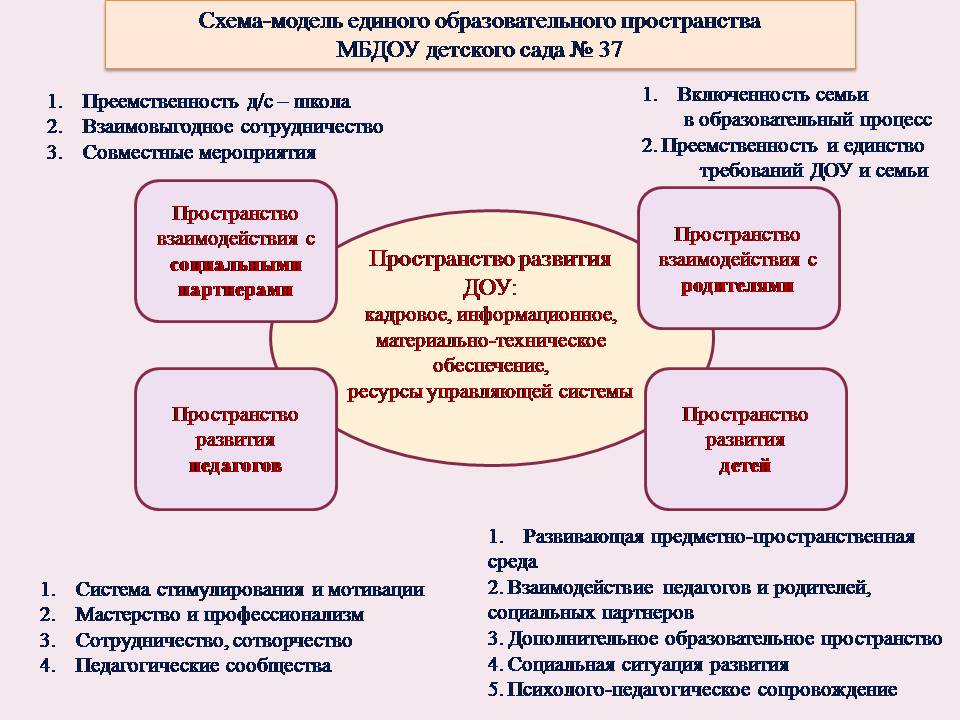 УправлениеЦелостный педагогический процессСопровождение и обеспечениеГуманизацияРефлексивноеСоуправлениеСамоуправлениеЛичностно-ориентированный, личностно-деятельностный подходРасширение комплекса услуг для удовлетворения индивидуальных потребностей и интересов личности ДемократизацияРасширение состава коллективного субъекта управленияДецентирализацияРасширение горизонтальных связейНовые отношения в позиции: субъект-субъектные отношения, возможность гибкой смены позиции объекта и субъекта каждым участникомРасширение полномочий и состава субъектов образовательного процесса ДиверсификацияРасширение типов и уровней  управленияИндивидуализация и дифференциация, вариативность в реализации образовательного процесса и коррекционной работыРасширение структур сопровождения (медико-валеологическая, социально-педагогическая, психологическая, коррекционно-педагогическая)